THE AGRICULTURAL   SOCIETY OF KENYA           NORTH RIFT NATIONAL SHOW 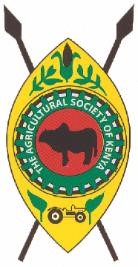  Kitale Showground P.O Box 732-30200 Kitale. Telephone: 054-31988, Telegrams: AGRICSOC- Kitale Fax: +254 (054) 31988. Email: kitale@ask.co.ke  Website: www.ask.co.ke PRE- QUALIFICATION DOCUMENT KTL/01/2022-2023  SUPPLY & DELIVERY OF HARDWARE MATERIALS INSTRUCTIONS This is a prequalification document, and therefore not a tender. You are required to fill in all the details given in the prequalification questionnaire attached hereto. You are not required to quote any prices COMPANY PROFILE THE AGRICULTURAL   SOCIETY OF KENYA           NORTH RIFT NATIONAL SHOW  Kitale Showground P.O Box 732-30200 Kitale. Telephone: 054-31988, Telegrams: AGRICSOC- Kitale Fax: +254 (054) 31988. Email: kitale@ask.co.ke  Website: www.ask.co.ke PRE- QUALIFICATION DOCUMENT KTL/02/2022-2023  Supply & Delivery of Electrical & Materials INSTRUCTIONS This is a prequalification document, and therefore not a tender. You are required to fill in all the details given in the prequalification questionnaire attached hereto. You are not required to quote any prices COMPANY PROFILE THE AGRICULTURAL   SOCIETY OF KENYA           NORTH RIFT NATIONAL SHOW  Kitale Showground P.O Box 732-30200 Kitale. Telephone: 054-31988, Telegrams: AGRICSOC- Kitale Fax: +254 (054) 31988. Email: kitale@ask.co.ke  Website: www.ask.co.ke PRE- QUALIFICATION DOCUMENT KTL/03/2022-2023  Supply & Delivery of Animal Feeds  INSTRUCTIONS This is a prequalification document, and therefore not a tender. You are required to fill in all the details given in the prequalification questionnaire attached hereto. You are not required to quote any prices COMPANY PROFILE THE AGRICULTURAL   SOCIETY OF KENYA           NORTH RIFT NATIONAL SHOW  Kitale Showground P.O Box 732-30200 Kitale. Telephone: 054-31988, Telegrams: AGRICSOC- Kitale Fax: +254 (054) 31988. Email: kitale@ask.co.ke  Website: www.ask.co.ke PRE- QUALIFICATION DOCUMENT KTL/04/2022-2023 Supply & Delivery of Office Stationery  INSTRUCTIONS This is a prequalification document, and therefore not a tender. You are required to fill in all the details given in the prequalification questionnaire attached hereto. You are not required to quote any prices COMPANY PROFILE THE AGRICULTURAL   SOCIETY OF KENYA           NORTH RIFT NATIONAL SHOW  Kitale Showground P.O Box 732-30200 Kitale. Telephone: 054-31988, Telegrams: AGRICSOC- Kitale Fax: +254 (054) 31988. Email: kitale@ask.co.ke  Website: www.ask.co.ke PRE- QUALIFICATION DOCUMENT KTL/05/2022-2023 Provision of Printing Services e.g Official CatalogueINSTRUCTIONS This is a prequalification document, and therefore not a tender. You are required to fill in all the details given in the prequalification questionnaire attached hereto. You are not required to quote any prices COMPANY PROFILE THE AGRICULTURAL   SOCIETY OF KENYA           NORTH RIFT NATIONAL SHOW  Kitale Showground P.O Box 732-30200 Kitale. Telephone: 054-31988, Telegrams: AGRICSOC- Kitale Fax: +254 (054) 31988. Email: kitale@ask.co.ke  Website: www.ask.co.ke PRE- QUALIFICATION DOCUMENT KTL/06/2022-2023 Provision of Car Hire Services  INSTRUCTIONS This is a prequalification document, and therefore not a tender. You are required to fill in all the details given in the prequalification questionnaire attached hereto. You are not required to quote any prices COMPANY PROFILE THE AGRICULTURAL   SOCIETY OF KENYA           NORTH RIFT NATIONAL SHOW  Kitale Showground P.O Box 732-30200 Kitale. Telephone: 054-31988, Telegrams: AGRICSOC- Kitale Fax: +254 (054) 31988. Email: kitale@ask.co.ke  Website: www.ask.co.ke PRE- QUALIFICATION DOCUMENT KTL/07/2022-2023 Supply of Curtains and Decorative Materials  INSTRUCTIONS This is a prequalification document, and therefore not a tender. You are required to fill in all the details given in the prequalification questionnaire attached hereto. You are not required to quote any prices COMPANY PROFILE THE AGRICULTURAL   SOCIETY OF KENYA           NORTH RIFT NATIONAL SHOW  Kitale Showground P.O Box 732-30200 Kitale. Telephone: 054-31988, Telegrams: AGRICSOC- Kitale Fax: +254 (054) 31988. Email: kitale@ask.co.ke  Website: www.ask.co.ke PRE- QUALIFICATION DOCUMENT KTL/08/2022-2023 Provision of cleaning, Garbage collection and Fumigation Services  INSTRUCTIONS This is a prequalification document, and therefore not a tender. You are required to fill in all the details given in the prequalification questionnaire attached hereto. You are not required to quote any prices COMPANY PROFILE THE AGRICULTURAL   SOCIETY OF KENYA           NORTH RIFT NATIONAL SHOW  Kitale Showground P.O Box 732-30200 Kitale. Telephone: 054-31988, Telegrams: AGRICSOC- Kitale Fax: +254 (054) 31988. Email: kitale@ask.co.ke  Website: www.ask.co.ke PRE- QUALIFICATION DOCUMENT KTL/09/2022-2023  Supply & Delivery of Branded Materials e.g T- Shirts, Pens etc. INSTRUCTIONS This is a prequalification document, and therefore not a tender. You are required to fill in all the details given in the prequalification questionnaire attached hereto. You are not required to quote any pricesCOMPANY PROFILE THE AGRICULTURAL   SOCIETY OF KENYA           NORTH RIFT NATIONAL SHOW  Kitale Showground P.O Box 732-30200 Kitale. Telephone: 054-31988, Telegrams: AGRICSOC- Kitale Fax: +254 (054) 31988. Email: kitale@ask.co.ke  Website: www.ask.co.ke PRE- QUALIFICATION DOCUMENT KTL/10/2022-2023 Provision of Catering Services INSTRUCTIONS This is a prequalification document, and therefore not a tender. You are required to fill in all the details given in the prequalification questionnaire attached hereto. You are not required to quote any prices COMPANY PROFILE THE AGRICULTURAL   SOCIETY OF KENYA           NORTH RIFT NATIONAL SHOW  Kitale Showground P.O Box 732-30200 Kitale. Telephone: 054-31988, Telegrams: AGRICSOC- Kitale Fax: +254 (054) 31988. Email: kitale@ask.co.ke  Website: www.ask.co.ke PRE- QUALIFICATION DOCUMENT KTL/11/2022-2023 Provision of Funfair Services INSTRUCTIONS This is a prequalification document, and therefore not a tender. You are required to fill in all the details given in the prequalification questionnaire attached hereto. You are not required to quote any prices COMPANY PROFILE THE AGRICULTURAL   SOCIETY OF KENYA           NORTH RIFT NATIONAL SHOW  Kitale Showground P.O Box 732-30200 Kitale. Telephone: 054-31988, Telegrams: AGRICSOC- Kitale Fax: +254 (054) 31988. Email: kitale@ask.co.ke  Website: www.ask.co.ke PRE- QUALIFICATION DOCUMENT KTL/12/2022-2023 Provision of Livestock Transport ServicesINSTRUCTIONS This is a prequalification document, and therefore not a tender. You are required to fill in all the details given in the prequalification questionnaire attached hereto. You are not required to quote any prices  COMPANY PROFILE THE AGRICULTURAL   SOCIETY OF KENYA           NORTH RIFT NATIONAL SHOW  Kitale Showground P.O Box 732-30200 Kitale. Telephone: 054-31988, Telegrams: AGRICSOC- Kitale Fax: +254 (054) 31988. Email: kitale@ask.co.ke  Website: www.ask.co.ke PRE- QUALIFICATION DOCUMENT KTL/13/2022-2023 Provision of Tents Hire, Sofa Sets, Drapery and Decorating ServicesINSTRUCTIONS This is a prequalification document, and therefore not a tender. You are required to fill in all the details given in the prequalification questionnaire attached hereto. You are not required to quote any prices COMPANY PROFILE THE AGRICULTURAL   SOCIETY OF KENYA           NORTH RIFT NATIONAL SHOW  Kitale Showground P.O Box 732-30200 Kitale. Telephone: 054-31988, Telegrams: AGRICSOC- Kitale Fax: +254 (054) 31988. Email: kitale@ask.co.ke  Website: www.ask.co.ke PRE- QUALIFICATION DOCUMENT KTL/14/2022-2023  Emptying, Unblocking and Cleaning of Toilet BlocksINSTRUCTIONS This is a prequalification document, and therefore not a tender. You are required to fill in all the details given in the prequalification questionnaire attached hereto. You are not required to quote any prices  COMPANY PROFILE THE AGRICULTURAL   SOCIETY OF KENYA           NORTH RIFT NATIONAL SHOW  Kitale Showground P.O Box 732-30200 Kitale. Telephone: 054-31988, Telegrams: AGRICSOC- Kitale Fax: +254 (054) 31988. Email: kitale@ask.co.ke  Website: www.ask.co.ke PRE- QUALIFICATION DOCUMENT KTL/15/2022-2023 Provision of Organized Skilled and Unskilled Labour INSTRUCTIONS This is a prequalification document, and therefore not a tender. You are required to fill in all the details given in the prequalification questionnaire attached hereto. You are not required to quote any prices COMPANY PROFILE THE AGRICULTURAL   SOCIETY OF KENYA           NORTH RIFT NATIONAL SHOW  Kitale Showground P.O Box 732-30200 Kitale. Telephone: 054-31988, Telegrams: AGRICSOC- Kitale Fax: +254 (054) 31988. Email: kitale@ask.co.ke  Website: www.ask.co.ke PRE- QUALIFICATION DOCUMENT KTL/16/2022-2023 Purchase of Tents and Chairs INSTRUCTIONS This is a prequalification document, and therefore not a tender. You are required to fill in all the details given in the prequalification questionnaire attached hereto. You are not required to quote any prices COMPANY PROFILE THE AGRICULTURAL   SOCIETY OF KENYA           NORTH RIFT NATIONAL SHOW  Kitale Showground P.O Box 732-30200 Kitale. Telephone: 054-31988, Telegrams: AGRICSOC- Kitale Fax: +254 (054) 31988. Email: kitale@ask.co.ke  Website: www.ask.co.ke PRE- QUALIFICATION DOCUMENT KTL/17/2022-2023 Supply & Delivery of Toners, cartridges for PrintersINSTRUCTIONS This is a prequalification document, and therefore not a tender. You are required to fill in all the details given in the prequalification questionnaire attached hereto. You are not required to quote any prices COMPANY PROFILE THE AGRICULTURAL   SOCIETY OF KENYA           NORTH RIFT NATIONAL SHOW  Kitale Showground P.O Box 732-30200 Kitale. Telephone: 054-31988, Telegrams: AGRICSOC- Kitale Fax: +254 (054) 31988. Email: kitale@ask.co.ke  Website: www.ask.co.ke PRE- QUALIFICATION DOCUMENT KTL/18/ 2022-2023 Supply & Delivery of Trophies, Medals and AwardsINSTRUCTIONS This is a prequalification document, and therefore not a tender. You are required to fill in all the details given in the prequalification questionnaire attached hereto. You are not required to quote any prices COMPANY PROFILE S/ NO ITEMS DESCRIPTION DETAILS 1.  Name of Supplier 2.  Proof of company Registration (Attach copy) 3.  Proof of VAT Registration (Attach Copy) 4.  Copy of pin certificate(Attach Copy) 5.  Copy of tax compliance certificate( Attach) 6.  Address Postal ………………………………….. Physical …………………………………… 7.  Contacts Telephone …………………………………… Mobile …………………………………… Email: …………………………………… Contact Person …………………………… S/ NO ITEMS DESCRIPTION DETAILS 1.  Name of Supplier 2.  Proof of company Registration (Attach copy) 3.  Proof of VAT Registration (Attach Copy) 4.  Copy of pin certificate(Attach Copy) 5.  Copy of tax compliance certificate( Attach) 6.  Address Postal ………………………………….. Physical …………………………………… 7.  Contacts Telephone …………………………………… Mobile …………………………………… Email: …………………………………… Contact Person …………………………… S/ NO ITEMS DESCRIPTION DETAILS 1.  Name of Supplier 2.  Proof of company Registration (Attach copy) 3.  Proof of VAT Registration (Attach Copy) 4.  Copy of pin certificate(Attach Copy) 5.  Copy of tax compliance certificate( Attach) 6.  Address Postal ………………………………….. Physical …………………………………… 7.  Contacts Telephone …………………………………… Mobile …………………………………… Email: …………………………………… Contact Person …………………………… S/ NO ITEMS DESCRIPTION DETAILS 1.  Name of Supplier 2.  Proof of company Registration (Attach copy) 3.  Proof of VAT Registration (Attach Copy) 4.  Copy of pin certificate(Attach Copy) 5.  Copy of tax compliance certificate( Attach) 6.  Address Postal ………………………………….. Physical …………………………………… 7.  Contacts Telephone …………………………………… Mobile …………………………………… Email: …………………………………… Contact Person …………………………… S/ NO ITEMS DESCRIPTION DETAILS 1.  Name of Supplier 2.  Proof of company Registration (Attach copy) 3.  Proof of VAT Registration (Attach Copy) 4.  Copy of pin certificate(Attach Copy) 5.  Copy of tax compliance certificate( Attach) 6.  Address Postal ………………………………….. Physical …………………………………… 7.  Contacts Telephone …………………………………… Mobile …………………………………… Email: …………………………………… Contact Person …………………………… S/ NO ITEMS DESCRIPTION DETAILS 1.  Name of Supplier 2.  Proof of company Registration (Attach copy) 3.  Proof of VAT Registration (Attach Copy) 4.  Copy of pin certificate(Attach Copy) 5.  Copy of tax compliance certificate( Attach) 6.  Address Postal ………………………………….. Physical …………………………………… 7.  Contacts Telephone …………………………………… Mobile …………………………………… Email: …………………………………… Contact Person …………………………… S/ NO ITEMS DESCRIPTION DETAILS 1.  Name of Supplier 2.  Proof of company Registration (Attach copy) 3.  Proof of VAT Registration (Attach Copy) 4.  Copy of pin certificate(Attach Copy) 5.  Copy of tax compliance certificate( Attach) 6.  Address Postal ………………………………….. Physical …………………………………… 7.  Contacts Telephone …………………………………… Mobile …………………………………… Email: …………………………………… Contact Person …………………………… S/ NO ITEMS DESCRIPTION DETAILS 1.  Name of Supplier 2.  Proof of company Registration (Attach copy) 3.  Proof of VAT Registration (Attach Copy) 4.  Copy of pin certificate(Attach Copy) 5.  Copy of tax compliance certificate( Attach) 6.  Address Postal ………………………………….. Physical …………………………………… 7.  Contacts Telephone …………………………………… Mobile …………………………………… Email: …………………………………… Contact Person …………………………… S/ NO ITEMS DESCRIPTION DETAILS 1.  Name of Supplier 2.  Proof of company Registration (Attach copy) 3.  Proof of VAT Registration (Attach Copy) 4.  Copy of pin certificate(Attach Copy) 5.  Copy of tax compliance certificate( Attach) 6.  Address Postal ………………………………….. Physical …………………………………… 7.  Contacts Telephone …………………………………… Mobile …………………………………… Email: …………………………………… Contact Person …………………………… S/ NO ITEMS DESCRIPTION DETAILS 1.  Name of Supplier 2.  Proof of company Registration (Attach copy) 3.  Proof of VAT Registration (Attach Copy) 4.  Copy of pin certificate(Attach Copy) 5.  Copy of tax compliance certificate( Attach) 6.  Address Postal ………………………………….. Physical …………………………………… 7.  Contacts Telephone …………………………………… Mobile …………………………………… Email: …………………………………… Contact Person …………………………… S/ NO ITEMS DESCRIPTION DETAILS 1.  Name of Supplier 2.  Proof of company Registration (Attach copy) 3.  Proof of VAT Registration (Attach Copy) 4.  Copy of pin certificate(Attach Copy) 5.  Copy of tax compliance certificate( Attach) 6.  Address Postal ………………………………….. Physical …………………………………… 7.  Contacts Telephone …………………………………… Mobile …………………………………… Email: …………………………………… Contact Person …………………………… S/ NO ITEMS DESCRIPTION DETAILS 1.  Name of Supplier 2.  Proof of company Registration (Attach copy) 3.  Proof of VAT Registration (Attach Copy) 4.  Copy of pin certificate(Attach Copy) 5.  Copy of tax compliance certificate( Attach) 6.  Address Postal ………………………………….. Physical …………………………………… 7.  Contacts Telephone …………………………………… Mobile …………………………………… Email: …………………………………… Contact Person …………………………… S/ NO ITEMS DESCRIPTION DETAILS 1.  Name of Supplier 2.  Proof of company Registration (Attach copy) 3.  Proof of VAT Registration (Attach Copy) 4.  Copy of pin certificate(Attach Copy) 5.  Copy of tax compliance certificate( Attach) 6.  Address Postal ………………………………….. Physical …………………………………… 7.  Contacts Telephone …………………………………… Mobile …………………………………… Email: …………………………………… Contact Person …………………………… S/ NO ITEMS DESCRIPTION DETAILS 1.  Name of Supplier 2.  Proof of company Registration (Attach copy) 3.  Proof of VAT Registration (Attach Copy) 4.  Copy of pin certificate(Attach Copy) 5.  Copy of tax compliance certificate( Attach) 6.  Address Postal ………………………………….. Physical …………………………………… 7.  Contacts Telephone …………………………………… Mobile …………………………………… Email: …………………………………… Contact Person …………………………… S/ NO ITEMS DESCRIPTION DETAILS 1.  Name of Supplier 2.  Proof of company Registration (Attach copy) 3.  Proof of VAT Registration (Attach Copy) 4.  Copy of pin certificate(Attach Copy) 5.  Copy of tax compliance certificate( Attach) 6.  Address Postal ………………………………….. Physical …………………………………… 7.  Contacts Telephone …………………………………… Mobile …………………………………… Email: …………………………………… Contact Person …………………………… S/ NO ITEMS DESCRIPTION DETAILS 1.  Name of Supplier 2.  Proof of company Registration (Attach copy) 3.  Proof of VAT Registration (Attach Copy) 4.  Copy of pin certificate(Attach Copy) 5.  Copy of tax compliance certificate( Attach) 6.  Address Postal ………………………………….. Physical …………………………………… 7.  Contacts Telephone …………………………………… Mobile …………………………………… Email: …………………………………… Contact Person …………………………… S/ NO ITEMS DESCRIPTION DETAILS 1.  Name of Supplier 2.  Proof of company Registration (Attach copy) 3.  Proof of VAT Registration (Attach Copy) 4.  Copy of pin certificate(Attach Copy) 5.  Copy of tax compliance certificate( Attach) 6.  Address Postal ………………………………….. Physical …………………………………… 7.  Contacts Telephone …………………………………… Mobile …………………………………… Email: …………………………………… Contact Person …………………………… S/ NO ITEMS DESCRIPTION DETAILS 1.  Name of Supplier 2.  Proof of company Registration (Attach copy) 3.  Proof of VAT Registration (Attach Copy) 4.  Copy of pin certificate(Attach Copy) 5.  Copy of tax compliance certificate( Attach) 6.  Address Postal ………………………………….. Physical …………………………………… 7.  Contacts Telephone …………………………………… Mobile …………………………………… Email: …………………………………… Contact Person …………………………… 